MUNICIPIO DE CARATINGA/MG - Extrato de Resultado – Pregão Presencial Registro de Preço 123/2021. Objeto: contratação de laboratório (posto de coleta e insumos necessários para coleta) para exames pré-operatórios de animais (cães e gatos) a serem castrados. Vencedores com menor preço: J S A FURTADO AMAS - ATENDIMENTO MÉDICO DE ANIMAIS - ME – Valor global R$ 95.825,00 (noventa e cinco mil oitocentos e vinte cinco reais); Caratinga/MG, 25 de novembro de 2021. Bruno Cesar Veríssimo Gomes – Pregoeiro. 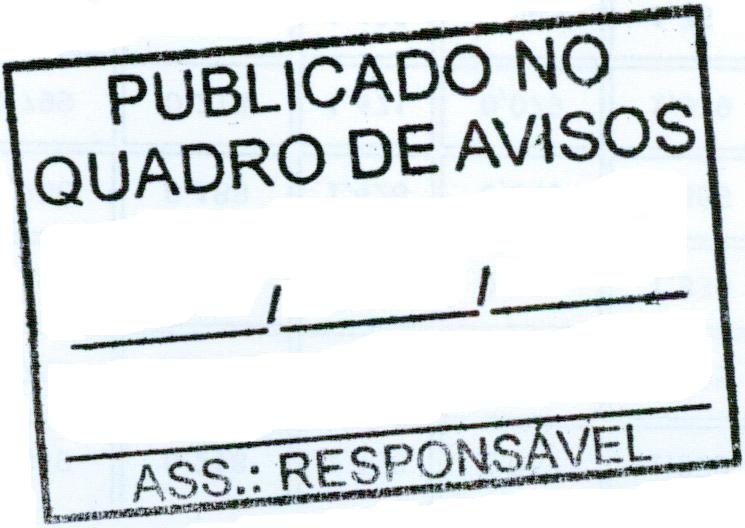 